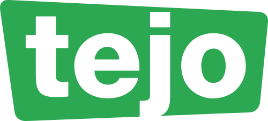 Sendu al: kandidatigxoj@tejo.org kaj ijk2023@tejo.org							Limdato: 21-a de februaro 2023KONKURSO 
PARTOPRENU LA INTERNACIAN JUNULARAN KONGRESON 2023PERSONAJ INFORMOJPERSONAJ INFORMOJPERSONAJ INFORMOJPERSONAJ INFORMOJPERSONAJ INFORMOJPERSONAJ INFORMOJPersona nomoPersona nomoPersona nomoFamilia nomoFamilia nomoFamilia nomoNaskiĝdato (dd-mm-jjjj)Naskiĝdato (dd-mm-jjjj)Naskiĝdato (dd-mm-jjjj)VivokupoVivokupoVivokupoKONTAKTINFORMOJKONTAKTINFORMOJKONTAKTINFORMOJKONTAKTINFORMOJKONTAKTINFORMOJKONTAKTINFORMOJAdresoAdresoAdresoUrboUrboUrboLandoLandoLandoPoŝtelefonnumeroPoŝtelefonnumeroPoŝtelefonnumeroRetadresoRetadresoRetadresoUzantnomo en TelegramUzantnomo en TelegramUzantnomo en TelegramVIA LINGVONIVELO EN ESPERANTOVIA LINGVONIVELO EN ESPERANTOVIA LINGVONIVELO EN ESPERANTOVIA LINGVONIVELO EN ESPERANTOVIA LINGVONIVELO EN ESPERANTOVIA LINGVONIVELO EN ESPERANTOKiel vi taksas vian lingvonivelon? Marku la korespondan skatolon per x.  (Se vi havas lingvan diplomon, bonvolu sendi al ni skanitan kopion.)Kiel vi taksas vian lingvonivelon? Marku la korespondan skatolon per x.  (Se vi havas lingvan diplomon, bonvolu sendi al ni skanitan kopion.)Kiel vi taksas vian lingvonivelon? Marku la korespondan skatolon per x.  (Se vi havas lingvan diplomon, bonvolu sendi al ni skanitan kopion.)Kiel vi taksas vian lingvonivelon? Marku la korespondan skatolon per x.  (Se vi havas lingvan diplomon, bonvolu sendi al ni skanitan kopion.)Kiel vi taksas vian lingvonivelon? Marku la korespondan skatolon per x.  (Se vi havas lingvan diplomon, bonvolu sendi al ni skanitan kopion.)Kiel vi taksas vian lingvonivelon? Marku la korespondan skatolon per x.  (Se vi havas lingvan diplomon, bonvolu sendi al ni skanitan kopion.)Baza (A1-A2)Meza (B1-B2)Supera (C1-C2)VIAJ ESPERANTAJ SPERTOJVIAJ ESPERANTAJ SPERTOJVIAJ ESPERANTAJ SPERTOJVIAJ ESPERANTAJ SPERTOJVIAJ ESPERANTAJ SPERTOJVIAJ ESPERANTAJ SPERTOJSkribu kial kaj kiam vi eklernis Esperanton, kiel vi aktivas en la esperantista movado, kion vi planas fari en la movado en la estonteco, k.s. (maksimume 200 vortoj)Skribu kial kaj kiam vi eklernis Esperanton, kiel vi aktivas en la esperantista movado, kion vi planas fari en la movado en la estonteco, k.s. (maksimume 200 vortoj)Skribu kial kaj kiam vi eklernis Esperanton, kiel vi aktivas en la esperantista movado, kion vi planas fari en la movado en la estonteco, k.s. (maksimume 200 vortoj)Skribu kial kaj kiam vi eklernis Esperanton, kiel vi aktivas en la esperantista movado, kion vi planas fari en la movado en la estonteco, k.s. (maksimume 200 vortoj)Skribu kial kaj kiam vi eklernis Esperanton, kiel vi aktivas en la esperantista movado, kion vi planas fari en la movado en la estonteco, k.s. (maksimume 200 vortoj)Skribu kial kaj kiam vi eklernis Esperanton, kiel vi aktivas en la esperantista movado, kion vi planas fari en la movado en la estonteco, k.s. (maksimume 200 vortoj)ESPERANTO-EVENTOJ, KIUJN VI ANTAŬE PARTOPRENISESPERANTO-EVENTOJ, KIUJN VI ANTAŬE PARTOPRENISESPERANTO-EVENTOJ, KIUJN VI ANTAŬE PARTOPRENISESPERANTO-EVENTOJ, KIUJN VI ANTAŬE PARTOPRENISESPERANTO-EVENTOJ, KIUJN VI ANTAŬE PARTOPRENISESPERANTO-EVENTOJ, KIUJN VI ANTAŬE PARTOPRENISMenciu lokajn, landajn, kaj internaciajn renkontiĝojn, kiujn vi iam ĉeestis.Menciu lokajn, landajn, kaj internaciajn renkontiĝojn, kiujn vi iam ĉeestis.Menciu lokajn, landajn, kaj internaciajn renkontiĝojn, kiujn vi iam ĉeestis.Menciu lokajn, landajn, kaj internaciajn renkontiĝojn, kiujn vi iam ĉeestis.Menciu lokajn, landajn, kaj internaciajn renkontiĝojn, kiujn vi iam ĉeestis.Menciu lokajn, landajn, kaj internaciajn renkontiĝojn, kiujn vi iam ĉeestis.KIAL VI RICEVU LA PREMION?KIAL VI RICEVU LA PREMION?KIAL VI RICEVU LA PREMION?KIAL VI RICEVU LA PREMION?KIAL VI RICEVU LA PREMION?KIAL VI RICEVU LA PREMION?Klarigu, kial vi opinias, ke vi estas bona kandidato por la konkurso, kaj kial vi ŝatus partopreni la IJK-n 2023. (maksimume 250 vortoj)Klarigu, kial vi opinias, ke vi estas bona kandidato por la konkurso, kaj kial vi ŝatus partopreni la IJK-n 2023. (maksimume 250 vortoj)Klarigu, kial vi opinias, ke vi estas bona kandidato por la konkurso, kaj kial vi ŝatus partopreni la IJK-n 2023. (maksimume 250 vortoj)Klarigu, kial vi opinias, ke vi estas bona kandidato por la konkurso, kaj kial vi ŝatus partopreni la IJK-n 2023. (maksimume 250 vortoj)Klarigu, kial vi opinias, ke vi estas bona kandidato por la konkurso, kaj kial vi ŝatus partopreni la IJK-n 2023. (maksimume 250 vortoj)Klarigu, kial vi opinias, ke vi estas bona kandidato por la konkurso, kaj kial vi ŝatus partopreni la IJK-n 2023. (maksimume 250 vortoj)VIA KONTRIBUO AL LA PROGRAMO KAJ/AŬ ORGANIZADOVIA KONTRIBUO AL LA PROGRAMO KAJ/AŬ ORGANIZADOVIA KONTRIBUO AL LA PROGRAMO KAJ/AŬ ORGANIZADOVIA KONTRIBUO AL LA PROGRAMO KAJ/AŬ ORGANIZADOVIA KONTRIBUO AL LA PROGRAMO KAJ/AŬ ORGANIZADOVIA KONTRIBUO AL LA PROGRAMO KAJ/AŬ ORGANIZADOVi rajtas sciigi al la Kongresa Komisiono, kiu(j)n rolo(j)n vi pretas plenumi en la organizado de la IJK aŭ kiu(j)n programero(j)n vi okazigu dum la IJK. (maksimume 250 vortoj)Vi rajtas sciigi al la Kongresa Komisiono, kiu(j)n rolo(j)n vi pretas plenumi en la organizado de la IJK aŭ kiu(j)n programero(j)n vi okazigu dum la IJK. (maksimume 250 vortoj)Vi rajtas sciigi al la Kongresa Komisiono, kiu(j)n rolo(j)n vi pretas plenumi en la organizado de la IJK aŭ kiu(j)n programero(j)n vi okazigu dum la IJK. (maksimume 250 vortoj)Vi rajtas sciigi al la Kongresa Komisiono, kiu(j)n rolo(j)n vi pretas plenumi en la organizado de la IJK aŭ kiu(j)n programero(j)n vi okazigu dum la IJK. (maksimume 250 vortoj)Vi rajtas sciigi al la Kongresa Komisiono, kiu(j)n rolo(j)n vi pretas plenumi en la organizado de la IJK aŭ kiu(j)n programero(j)n vi okazigu dum la IJK. (maksimume 250 vortoj)Vi rajtas sciigi al la Kongresa Komisiono, kiu(j)n rolo(j)n vi pretas plenumi en la organizado de la IJK aŭ kiu(j)n programero(j)n vi okazigu dum la IJK. (maksimume 250 vortoj)PROPONATAJ VOJAĜITINERO KAJ KOSTOJPROPONATAJ VOJAĜITINERO KAJ KOSTOJPROPONATAJ VOJAĜITINERO KAJ KOSTOJPROPONATAJ VOJAĜITINERO KAJ KOSTOJPROPONATAJ VOJAĜITINERO KAJ KOSTOJPROPONATAJ VOJAĜITINERO KAJ KOSTOJSkribu proponon pri via antaŭvidata vojaĝitinero al kaj de la IJK, menciante ĉiujn formojn de transporto kiujn vi antaŭvidas uzi (inkluzive de la vojaĝnumeroj), iliajn datojn, originojn kaj destinojn, kaj iliajn kostojn.Skribu proponon pri via antaŭvidata vojaĝitinero al kaj de la IJK, menciante ĉiujn formojn de transporto kiujn vi antaŭvidas uzi (inkluzive de la vojaĝnumeroj), iliajn datojn, originojn kaj destinojn, kaj iliajn kostojn.Skribu proponon pri via antaŭvidata vojaĝitinero al kaj de la IJK, menciante ĉiujn formojn de transporto kiujn vi antaŭvidas uzi (inkluzive de la vojaĝnumeroj), iliajn datojn, originojn kaj destinojn, kaj iliajn kostojn.Skribu proponon pri via antaŭvidata vojaĝitinero al kaj de la IJK, menciante ĉiujn formojn de transporto kiujn vi antaŭvidas uzi (inkluzive de la vojaĝnumeroj), iliajn datojn, originojn kaj destinojn, kaj iliajn kostojn.Skribu proponon pri via antaŭvidata vojaĝitinero al kaj de la IJK, menciante ĉiujn formojn de transporto kiujn vi antaŭvidas uzi (inkluzive de la vojaĝnumeroj), iliajn datojn, originojn kaj destinojn, kaj iliajn kostojn.Skribu proponon pri via antaŭvidata vojaĝitinero al kaj de la IJK, menciante ĉiujn formojn de transporto kiujn vi antaŭvidas uzi (inkluzive de la vojaĝnumeroj), iliajn datojn, originojn kaj destinojn, kaj iliajn kostojn.ALDONAJ KOSTOJ (SE ESTAS)ALDONAJ KOSTOJ (SE ESTAS)ALDONAJ KOSTOJ (SE ESTAS)ALDONAJ KOSTOJ (SE ESTAS)ALDONAJ KOSTOJ (SE ESTAS)ALDONAJ KOSTOJ (SE ESTAS)Skribu se vi ŝatus peti, ke TEJO pagu iujn aliajn kostojn. Ĉiu peto estas individue traktata kaj TEJO ne garantias, ke ĝi pagos aliajn kostojn krom tiujn en la kondiĉoj de la Konkurso.Skribu se vi ŝatus peti, ke TEJO pagu iujn aliajn kostojn. Ĉiu peto estas individue traktata kaj TEJO ne garantias, ke ĝi pagos aliajn kostojn krom tiujn en la kondiĉoj de la Konkurso.Skribu se vi ŝatus peti, ke TEJO pagu iujn aliajn kostojn. Ĉiu peto estas individue traktata kaj TEJO ne garantias, ke ĝi pagos aliajn kostojn krom tiujn en la kondiĉoj de la Konkurso.Skribu se vi ŝatus peti, ke TEJO pagu iujn aliajn kostojn. Ĉiu peto estas individue traktata kaj TEJO ne garantias, ke ĝi pagos aliajn kostojn krom tiujn en la kondiĉoj de la Konkurso.Skribu se vi ŝatus peti, ke TEJO pagu iujn aliajn kostojn. Ĉiu peto estas individue traktata kaj TEJO ne garantias, ke ĝi pagos aliajn kostojn krom tiujn en la kondiĉoj de la Konkurso.Skribu se vi ŝatus peti, ke TEJO pagu iujn aliajn kostojn. Ĉiu peto estas individue traktata kaj TEJO ne garantias, ke ĝi pagos aliajn kostojn krom tiujn en la kondiĉoj de la Konkurso.KONDIĈOJKONDIĈOJKONDIĈOJKONDIĈOJKONDIĈOJKONDIĈOJAntaŭ ol kandidatiĝi, legu la jenajn kondiĉojn de la Fonduso Partoprenu IJK-n:La Fonduso Partoprenu IJK-n ne repagas ĉiujn viajn kostojn. Ĝi repagas ĝis maksimume 80% de viaj vojaĝkostoj.Vi devas partopreni la tutan IJK-n (ĉiujn tagojn de la kongreso).La Fonduso pagas vian tutan programkotizon dum la IJK kiel parton de la premio. La Fonduso pagas la loĝadon en la plej malmultekosta maniero. Vi rajtas loĝi pli multekoste kaj pagi la diferencon.Kiel premiato vi akceptas la taskojn pri kiuj petos vin la Kongresa Komisiono de TEJO antaŭ kaj dum la kongreso. Aldone vi akceptas la taskon poste verki raporton pri la kongreso kaj viaj spertoj.Mi legis kaj akceptas la kondiĉojn de la Fonduso.Antaŭ ol kandidatiĝi, legu la jenajn kondiĉojn de la Fonduso Partoprenu IJK-n:La Fonduso Partoprenu IJK-n ne repagas ĉiujn viajn kostojn. Ĝi repagas ĝis maksimume 80% de viaj vojaĝkostoj.Vi devas partopreni la tutan IJK-n (ĉiujn tagojn de la kongreso).La Fonduso pagas vian tutan programkotizon dum la IJK kiel parton de la premio. La Fonduso pagas la loĝadon en la plej malmultekosta maniero. Vi rajtas loĝi pli multekoste kaj pagi la diferencon.Kiel premiato vi akceptas la taskojn pri kiuj petos vin la Kongresa Komisiono de TEJO antaŭ kaj dum la kongreso. Aldone vi akceptas la taskon poste verki raporton pri la kongreso kaj viaj spertoj.Mi legis kaj akceptas la kondiĉojn de la Fonduso.Antaŭ ol kandidatiĝi, legu la jenajn kondiĉojn de la Fonduso Partoprenu IJK-n:La Fonduso Partoprenu IJK-n ne repagas ĉiujn viajn kostojn. Ĝi repagas ĝis maksimume 80% de viaj vojaĝkostoj.Vi devas partopreni la tutan IJK-n (ĉiujn tagojn de la kongreso).La Fonduso pagas vian tutan programkotizon dum la IJK kiel parton de la premio. La Fonduso pagas la loĝadon en la plej malmultekosta maniero. Vi rajtas loĝi pli multekoste kaj pagi la diferencon.Kiel premiato vi akceptas la taskojn pri kiuj petos vin la Kongresa Komisiono de TEJO antaŭ kaj dum la kongreso. Aldone vi akceptas la taskon poste verki raporton pri la kongreso kaj viaj spertoj.Mi legis kaj akceptas la kondiĉojn de la Fonduso.Antaŭ ol kandidatiĝi, legu la jenajn kondiĉojn de la Fonduso Partoprenu IJK-n:La Fonduso Partoprenu IJK-n ne repagas ĉiujn viajn kostojn. Ĝi repagas ĝis maksimume 80% de viaj vojaĝkostoj.Vi devas partopreni la tutan IJK-n (ĉiujn tagojn de la kongreso).La Fonduso pagas vian tutan programkotizon dum la IJK kiel parton de la premio. La Fonduso pagas la loĝadon en la plej malmultekosta maniero. Vi rajtas loĝi pli multekoste kaj pagi la diferencon.Kiel premiato vi akceptas la taskojn pri kiuj petos vin la Kongresa Komisiono de TEJO antaŭ kaj dum la kongreso. Aldone vi akceptas la taskon poste verki raporton pri la kongreso kaj viaj spertoj.Mi legis kaj akceptas la kondiĉojn de la Fonduso.Antaŭ ol kandidatiĝi, legu la jenajn kondiĉojn de la Fonduso Partoprenu IJK-n:La Fonduso Partoprenu IJK-n ne repagas ĉiujn viajn kostojn. Ĝi repagas ĝis maksimume 80% de viaj vojaĝkostoj.Vi devas partopreni la tutan IJK-n (ĉiujn tagojn de la kongreso).La Fonduso pagas vian tutan programkotizon dum la IJK kiel parton de la premio. La Fonduso pagas la loĝadon en la plej malmultekosta maniero. Vi rajtas loĝi pli multekoste kaj pagi la diferencon.Kiel premiato vi akceptas la taskojn pri kiuj petos vin la Kongresa Komisiono de TEJO antaŭ kaj dum la kongreso. Aldone vi akceptas la taskon poste verki raporton pri la kongreso kaj viaj spertoj.Mi legis kaj akceptas la kondiĉojn de la Fonduso.Antaŭ ol kandidatiĝi, legu la jenajn kondiĉojn de la Fonduso Partoprenu IJK-n:La Fonduso Partoprenu IJK-n ne repagas ĉiujn viajn kostojn. Ĝi repagas ĝis maksimume 80% de viaj vojaĝkostoj.Vi devas partopreni la tutan IJK-n (ĉiujn tagojn de la kongreso).La Fonduso pagas vian tutan programkotizon dum la IJK kiel parton de la premio. La Fonduso pagas la loĝadon en la plej malmultekosta maniero. Vi rajtas loĝi pli multekoste kaj pagi la diferencon.Kiel premiato vi akceptas la taskojn pri kiuj petos vin la Kongresa Komisiono de TEJO antaŭ kaj dum la kongreso. Aldone vi akceptas la taskon poste verki raporton pri la kongreso kaj viaj spertoj.Mi legis kaj akceptas la kondiĉojn de la Fonduso.Viaj nomo kaj subskriboViaj nomo kaj subskriboViaj nomo kaj subskriboDato (tt-mm-jjjj)Dato (tt-mm-jjjj)Dato (tt-mm-jjjj)